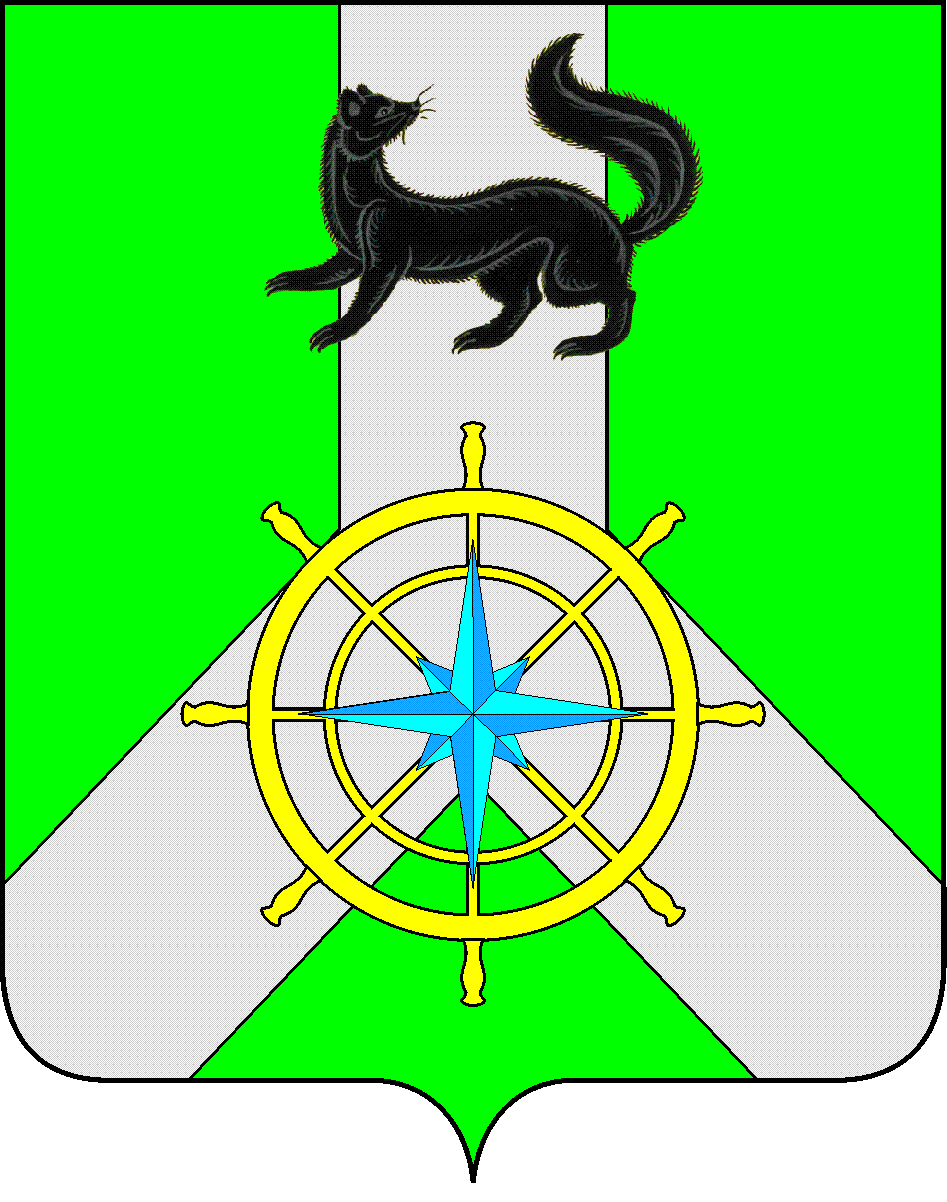 Р О С С И Й С К А Я  Ф Е Д Е Р А Ц И ЯИ Р К У Т С К А Я  О Б Л А С Т ЬК И Р Е Н С К И Й   М У Н И Ц И П А Л Ь Н Ы Й   Р А Й О НД У М А РЕШЕНИЕ №392/6В соответствии со ст.ст.15, 187 Бюджетного Кодекса Российской Федерации, ст. ст. 15, 52 Федерального Закона от 06.10.2003 года № 131-ФЗ «Об общих принципах организации местного самоуправления в Российской Федерации», ст. 21 Положения о бюджетном процессе в муниципальном образовании Киренский район, утвержденного Решением Думы Киренского района от 30.05.2014 г. № 33/5, руководствуясь ст.25,54 Устава муниципального образования Киренский район, рассмотрев проект изменения бюджета на 2019 год и плановый период 2020и 2021 годов представленный администрацией Киренского района,ДУМА РЕШИЛА:Статью 1 изложить в следующей редакции: Утвердить основные характеристики бюджета муниципального образования Киренский район (далее муниципального района) на 2019 год:- Общий объем доходов бюджета муниципального района в сумме – 951300,1 тыс. руб., в том числе безвозмездные перечисления в сумме – 602076,1 тыс. руб., из них объем межбюджетных трансфертов из областного и федерального бюджета – 597824,3 тыс. руб., объем межбюджетных трансфертов из бюджетов поселений – 4251,8 т.р.- Общий объем расходов бюджета в сумме – 990340 тыс. руб. - Размер дефицита бюджета муниципального района в сумме – 23410,8 тыс. руб., или 6,6 % утвержденного общего объема доходов без учета утвержденного объема безвозмездных поступлений и поступлений налоговых доходов по дополнительным нормативам отчислений. Увеличить размер дефицита бюджета муниципального района за счет снижения остатков средств на счетах по учету средств местного бюджета по состоянию на 01.01.2019 года в сумме 15629 тыс. рублей. Общий объем размера дефицита бюджета муниципального района установить 39039,8 тыс. рублей.Направить на покрытие дефицита бюджета поступления из источников внутреннего финансирования дефицита бюджета в соответствии с приложением №1 к данному решению.Абзац 1 статьи 4 изложить в следующей редакции:Утвердить перечень главных администраторов доходов бюджета МО Киренский район - органов местного самоуправления муниципального образования Киренский район в соответствии с приложением №6 к данному решению.Статью 6 изложить в следующей редакции:Утвердить распределение бюджетных ассигнований по разделам и подразделам классификации расходов бюджетов Российской Федерации на 2019 год и плановый период в соответствии с приложением №10 к данному решению.Утвердить распределение бюджетных ассигнований на 2019 год и плановый период по целевым статьям (муниципальным программам и непрограммным направлениям деятельности), группам (группам и подгруппам) видам расходов, разделам, подразделам классификации расходов бюджетов Российской Федерации, в соответствии с приложением №12 к данному решению.Утвердить ведомственную структуру расходов бюджета на 2019 год и плановый период в соответствии с приложением №14 к данному решению.Статью 9 изложить в следующей редакции:Утвердить объем бюджетных ассигнований на финансовое обеспечение реализации муниципальных программ на 2019 год и плановый период в соответствии с приложением №20 к данному решению.Статью 15 изложить в следующей редакции:Установить, что в 2019 году и плановом периоде за счет средств бюджета МО Киренский район предоставляются субсидии:1) автономным учреждениям МО Киренский район:а) на возмещение нормативных затрат, связанных с оказанием ими в соответствии с муниципальным заданием муниципальных услуг (выполнением работ);б) на иные цели, связанные с развитием материально-технической базы, проведением реконструкции  и (или) капитального ремонта, реализацией мероприятий, в том числе в рамках реализации муниципальных целевых программ МО Киренский район.Распределение данных субсидий определено приложением №27 к данному решению. Порядок определения объема и условия предоставления, указанных в настоящем пункте субсидий устанавливается администрацией МО Киренский район.Статью 18 изложить в следующей редакции:Утвердить верхний предел муниципального внутреннего долга по состоянию на 1 января 2020 года в размере – 23410,8 тыс. руб. в том числе по муниципальным гарантиям – 0 рублей, на 1 января 2021 года в размере – 36735,8 тыс. руб., в том числе по муниципальным гарантиям – 0 рублей., на 1 января 2022 года в размере – 54564,1 тыс. руб.   том числе по муниципальным гарантиям – 0 рублей.Статью 24 изложить в следующей редакции:Утвердить объем бюджетных ассигнований муниципального дорожного фонда в 2019 году в сумме 15603,9 тыс.руб., в том числе за счет остатков прошлых лет в сумме 9186,9 тыс.руб., в 2020 году в сумме 7901 тыс.руб., в 2021 году в сумме 8518 тыс.руб.Решение подлежит официальному опубликованию в газете «Ленские зори» и размещению на официальном сайте администрации Киренского муниципального района www.kirenskrn.irkobl.ru.Решение вступает в силу со дня официального опубликования (обнародования).МэрКиренского муниципального района					К.В.СвистелинПредседатель Думы Киренского муниципального района				Д.М.Ткаченко27 марта 2019 г.г. КиренскО внесении изменений в решение Думы Киренского муниципального района от 14 декабря 2018 года №366/6 «О бюджете муниципального образования Киренский район на 2019 год и плановый период 2020 и 2021 годов»